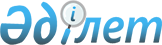 Астана және Алматы қалаларының, облыстардың әкімдері туралыҚазақстан Республикасы Президентінің 2015 жылғы 4 мамырдағы № 8 Жарлығы

      Қазақстан Республикасы Конституциясының 87-бабының 4-тармағына сәйкес ҚАУЛЫ ЕТЕМІН:



      1. Мыналар:

      Әділбек Рыскелдіұлы Жақсыбеков – Астана қаласының әкімі;

      Ахметжан Смағұлұлы Есімов – Алматы қаласының әкімі;

      Сергей Витальевич Кулагин – Ақмола облысының әкімі;

      Архимед Бегежанұлы Мұхамбетов – Ақтөбе облысының әкімі;

      Амандық Ғаббасұлы Баталов – Алматы облысының әкімі;

      Бақтықожа Салахатдинұлы Ізмұхамбетов – Атырау облысының әкімі;

      Нұрлан Асқарұлы Ноғаев – Батыс Қазақстан облысының әкімі;

      Кәрім Насбекұлы Көкірекбаев – Жамбыл облысының әкімі;

      Нұрмұхамбет Қанапияұлы Әбдібеков – Қарағанды облысының әкімі;

      Нұралы Мұстафаұлы Сәдуақасов – Қостанай облысының әкімі;

      Қырымбек Елеуұлы Көшербаев – Қызылорда облысының әкімі;

      Алик Серікұлы Айдарбаев – Маңғыстау облысының әкімі;

      Асқар Исабекұлы Мырзахметов – Оңтүстік Қазақстан облысының әкімі;

      Қанат Алдабергенұлы Бозымбаев – Павлодар облысының әкімі;

      Ерік Хамзаұлы Сұлтанов – Солтүстік Қазақстан облысының әкімі;

      Даниал Кенжетайұлы Ахметов – Шығыс Қазақстан облысының әкімі болып тағайындалсын.



      2. Осы Жарлық қол қойылған күнінен бастап қолданысқа енгізіледі.      Қазақстан Республикасының

      Президенті                            Н.Назарбаев

 

 

 

 
					© 2012. Қазақстан Республикасы Әділет министрлігінің «Қазақстан Республикасының Заңнама және құқықтық ақпарат институты» ШЖҚ РМК
				